Training Courseon‘Innovation in Public Service’Duration: 28 October-01 November 2018Course Guidelines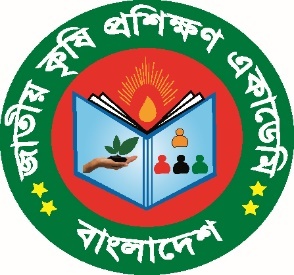 National Agriculture Training Academy (NATA)Ministry of AgricultureGazipur-1701www.nata.gov.bd‘Innovation in Public Service’Duration: 28 October-01 November 2018Course ManagementCourse Adviser		: Dr. Md. Abu Sayeed Miah     &                                    Director General (In-charge)Course Director                NATA, GazipurCourse Coordinator	: Jharna Begum                                          Senior Asst. Director (Field Crop Pest)                                          NATA, Gazipur			            Cell: 01716-227489Asst. Course Coordinator                           Asst. Course Coordinator       Mst. Irin Parvin                                                Most. NurnaharSenior Assistant Director                                      Senior Assistant Director     (Field Crop Disease)                                               (Flower & Fruit)         NATA, Gazipur                                                    NATA, Gazipur        Cell: 01727-249448                                            Cell: 01721672804ContentsIntroduction to National Agriculture Training Academy (NATA)The Academy	National Agriculture Training Academy (NATA) is the apex training institute for human resource development of officers (grade-9 and above) under the Ministry of Agriculture (MoA) for providing training on diversified fields of professional interest in agriculture sector. The Academy organizes various training programs related to modern agricultural technologies and office management issues throughout the year. The academy is established in Gazipur as Central Extension Resources Development Institute (CERDI) on 14 March 1975 with the financial assistance of Japan International Cooperation Agency (JICA). Afterwards, on 27 June 1984, CERDI was undertaken to the Training Wing of Department of Agricultural Extension (DAE). On 03 April 2013, Government of the People’s Republic of Bangladesh abolished CERDI and established NATA as an independent organization of MoA and on 07 June 2014, NATA has been started it’s journey as a training academy.After emergence as NATA, the Academy beganit’straining functions with only 10 faculty members. Though Government approved strength is 184, at present NATA has 84 staff members including 30 faculty members. VisionNational Agriculture Training Academy becomes a center of excellence for developing competent human resources in agriculture sector.MissionWe are pledged to achieve the shared vision through:Developmentof skilled human resources of all organizations under MoA by imparting quality training, research and development and publications;Enhancement of linkage between education, research and extension to endow agriculture service delivery system;Building a network with reputed institutions of home and abroad for organizational capacity development; andFostering a culture of continuous learning for development of knowledge-intensive agriculture service.1.4 FunctionsThe NATA has been entrusted to perform the following functions:Develop skilled human resources of the government, semi-government, autonomous organizations under MoA through imparting training program on modern and sustainable agriculture technology and office management topics;Transfer modern and sustainable agriculture technology developed by the research organizations for obtaining higher yield of crops ofthe farmers;Conduct demonstration, adaptive research and research of proven technologies;Impart all sorts of in-service training with special emphasis on induction, foundation and senior staff course;Exchange publications, participants and resource persons in seminars, workshops, conferences and training among the stakeholders;Advice government and other organizations on training, achieving food and nutrition security, ICT, transfer of agriculture technology, agro-based industries and conservation environments etc.;Help government and policy makers in framing and analyzing agricultural policies;Conduct different training activities of academy in consonance with provision of the public administration training policy, 2003; andPerform all kinds of duties directed by the government.1.5 Location of the AcademyThe Academy is about 25 km away from the capital city Dhaka and 3 km away from JoydevpurChandanaChowrasta towards Gazipur district head quarter. It is located adjacent to Bangladesh Rice Research Institute (BRRI) and occupied 49 acres of land. The academy provides the trainees an ample scope to get free access to the adjacent institutions like Bangladesh Agriculture Research Institute (BARI), Bangladesh Rice Research Institute (BRRI), Seed Certification Agency (SCA), Bangabondhu Sheikh Mujibur Rahman Agricultural University (BSMRAU), Telecommunication College, and other government offices in Gazipur.1.6 Facilities1.6.1 Physical FacilitiesThe Academy is well equipped with some physical facilities to run the training programs successful though it began its voyage recently. Existing facilities of the academy are as follows.Office building-2Class room- 3Laboratory (Subject wise technical)Plant protection museum- 1Conference room- 1Auditorum-1Dormitory- 4Cafeteria- 1Greenhouse- 3Workshop-1Mosque-11.6.2. Digital Computer cum Language Lab. and IT facilitiesThere is one Digital Computer cum Language Lab in the Academy. It is located on the 1st floor of the Administrative building. IT facilities available include LAN and Wi-Fi and the whole campus under Wi-Fi coverage. To expedite foreign language learning, NATA set up a Digital Computer cum Language Lab. as part of the Academy’s drive for capacity building of government officials. Participants can avail the opportunity of learning the foreign language while they stay in NATA.1.6.3 Recreational FacilitiesThe Academy has a recreation room with color T.V in the dormitory. The daily newspapers are also available in recreation room for the participants.1.6.4 Linkage with other Training OrganizationsNATA maintains good relations with other training Academies in the country including BPATC, RPATC,BCS Administration Academy, BIAM, FIMA and so on. NATA has a plan to collaborate with international training institutes for improvement its human resources. NATA also collaborate with national research organizations for research in agriculture sector.1.7 EvaluationCourse coordinator and asst. course coordinators are given the responsibility to evaluate the participants. The course is evaluated during pre and post training situation. Furthermore, the participants are given the chance to evaluate the resource speakers by using a prescribed format. 1.8 SessionsEveryday the session is started at 9.00 am in the morning and ends at 5:00 pm in the afternoon. There are two health breaks started at 10.30 am for snacks and 03.30 pm for tea as well as lunch with prayer breakat 01.05pmrespectively. Participants are advised to attendin the class in time without fail for avoiding any kinds of disciplinary action.Daily Schedule1.9 Norms to be followed during the trainingNo casual leave is allowed during training period;Participants living in the dormitory are advised to follow the norms of the dormitory;The campus area is a “Non Smoking Zone”. Participants are advised to refrain from smoking inside the Academy; andParticipants are not allowed to enter the dormitory after 10:00 pm at night.Course at a glanceObjective of the Course: 	After completion of the course, the participants will able to understand the concepts of Innovation in Public Service & how innovation can change service delivery system. Innovation is prerequisite for sustainable development a country. The participants are also aware about their duties & responsibilities in establishment of Innovation in respective areas & departments. Innovation helps to establish a developed & prosperous nation (Bangladesh) by the year 2041, which is also the target of the Government.Target population	: Officer of 9th & above grade of different organizations under the                                          Ministry of Agriculture.Duration of each session: 60 minutes.Prerequisites of the course:To attend in the training class in time; To be present at least 99% of the classes otherwise certificate may not be awarded;Maintain the norms in dormitory and cafeteria;Absent from any session  is not allowed without prior permission from the course coordinator even in case of emergency;Enthusiastic to learn and share ideas in training session; andCell phone must be kept in silent mode.Course Contents‘Innovation in Public Services’ শীর্ষক প্রশিক্ষণে উপস্থিত প্রশিক্ষনার্থীদের তালিকাসময়কালঃ ২৮ অক্টোবর-০১ নভেম্বর ২০১৮ খ্রি:	Faculty Members of NATAFaculty Members of NATAFaculty Members of NATAপ্রশিক্ষণ সময়সূচিSl. No.SubjectPage1Introduction to NATA012Course at a glance043Course Contents055List of  Participants066Faculty members of NATA087Class Schedule11ActivitiesDurationRecap 09.00-09.301st Session09:30-10:30Tea Break 10:30-11:002nd Session11:00-12:003rd Session12:05-01:05Prayer&Lunch01:05-02:304th Session02:30-03:305th Session03:30-04:30Tea Break  04:30-05:00SL No.Title of the contents1উদ্ভাবন উদাহরণ2উদ্ভাবন চর্চার জন্য সেবা চিহ্নিতকরণ ও উপস্থাপন3চিহ্নিত সেবা প্রদান প্রক্রিয়াঃ আমার দৃষ্টিতে ও উপস্থাপন4প্রেক্ষিত বা দৃষ্টিভঙ্গি ভিন্নতাঃ সেবা প্রদান প্রক্রিয়ায় দৃষ্টিভঙ্গির রকমফের5সেবা প্রদান পক্রিয়ায় নাগরিক দৃষ্টিভঙ্গিঃ অনলাইন জরিপের ফলাফল বিশ্লেষণ6সেবা গ্রহণে আমার অভিজ্ঞতা7চিহ্নিত সেবা প্রদান প্রক্রিয়াঃ সেবাগ্রহিতার দৃষ্টিতে ও উপস্থাপন8সেবাগ্রহিতা পরিদর্শনঃ নির্দেশনা ও ভিন্ন অফিস পরিদর্শন9পরিদর্শন অভিজ্ঞতা উপস্থাপনা ও উম্মুক্ত আলোচনা10এটুআই ও উদ্ভাবন পরিচিতিঃ ইউআইএসসি, নেস, পোর্টাল ও মাল্টিমেডিয়া ক্লাশরুম11সেবাগ্রহিতা পরিদর্শনঃ নির্দেশনা ও নিজ অফিস পরিদর্শন12পরিদর্শন অভিজ্ঞতা উপস্থাপনা ও উম্মুক্ত আলোচনা13নাগরিক সেবায় সহানুভূতি ও দরদ14চিহ্নিত সেবা পূনঃ পর্যালোচনা, নিশ্চিতকরণ ও উপস্থাপন15সেবাপদ্ধতি সহজিকরণঃ টুলস ও টেকনিকস16সেবাপদ্ধতি সহজিকরণঃ চিহ্নিত সেবার প্রসেস ম্যাপ17সেবাপদ্ধতি সহজিকরণঃ সেবার বিভিন্ন ধাপে নাগরিক ভোগান্তি/সমস্যা চিহ্নিতকরণ18সেবা সমস্যা/ভোগান্তির কারণ চিহ্নিতকরণ ও উপস্থাপন19চিহ্নিত সেবার সমস্যা সমাধানে দলগত আলোচনা20জনপ্রশাসন/নাগরিক সেবায় উদ্ভাবন, সমাধান পর্যালোচনা ও পরিশীলন21নাগরিক সেবায় উদ্ভাবনঃ প্রস্তাবনা উপস্থাপন22উদ্ভাবনী পাইলট বাস্তবায়নে টিম বিল্ডিং ও অংশীজন চিহ্নিতকরণ23উদ্ভাবনী পাইলট বাস্তবায়নে রিসোর্স ম্যাপিং24উদ্ভাবনী প্রস্তাবনার পাইলট কর্মপরিকল্পনাঃ এ্যাক্টিভিটি গ্যান্টচার্ট25অংশীজন, রিসোর্স ম্যাপিং ও পাইলট কর্মপরিকল্পনার উপস্থাপন26উদ্ভাবনী পাইলটের খসড়া পরিকল্পনা প্রণয়ন (ডকুমেন্টেশন)27উদ্ভাবনে সোশ্যাল মিডিয়ার ব্যবহার28উদ্ভাবন পরিকল্পনা বাস্তবায়নে প্রধান প্রধান চ্যালেঞ্জ পর্যালোচনা ও ডকুমেন্টেশন29পরবর্তী প্রস্তুতির ব্রিফি: User Research ও ক্যাসকেডিং কর্মশালা30খসড়া পাইলট পরিকল্পনা উপস্থাপনা ও মেন্টরের ফিডব্যাকক্র. নংনাম ও পদবীকর্মস্থলমোবাইল ও ইমেইল০১ড. আব্দুল আউয়ালমুখ্য প্রশিক্ষককৃষি প্রশিক্ষণ ইনস্টিটিউট, বাঞ্চারামপুর, ব্রাহ্মণবাড়িয়া01815037599 abdulawal7599@gmail.com০২জনাব সুধেন্দু শেখর মালাকারমুখ্য প্রশিক্ষককৃষি প্রশিক্ষণ ইনস্টিটিউট, ঝিনাইদহ01740775354 patijhenaidah@dae.gov.bd০৩জনাব খয়ের উদ্দিন মোল্লাআঞ্চলিক কৃষি তথ্য ও যোগাযোগ বিশেষজ্ঞকৃষি তথ্য সার্ভিস আধুনিকায়ন ও ডিজিটাল কৃষি তথ্য ও যোগাযোগ শক্তিশালীকরণ প্রকল্প, কৃষি তথ্য সার্ভিস, আঞ্চলিক কার্যালয়, পাবনা01712715460pabna@ais.gov.bduaokhayer@gmail.com০৪মোঃ জিল্লুর রহমানপ্রধান তুলা উন্নয়ন কর্মকর্তাতুলা উন্নয়ন বোর্ড, রংপুর জোন, রংপুর01711948734rzillur95@yahoo.com০৫ড. মো হাসনুল কবীর কামালীসিনিয়র ট্রেনিং অফিসারবীজ প্রত্যয়ন এজেন্সী, গাজীপুর01711379231hasnulkabirkamaly@gmail.com০৬জনাব মোহাম্মদ মঞ্জুর হোসেনতথ্য অফিসার (কৃষি)কৃষি তথ্য সার্ভিস, খামারবাড়ি, ফার্মগেট,  ঢাকা01911019610manzur_1980@yahoo.com০৭মো. সাইফুল ইসলামসিনি. সহ. পরিচালকনাটা, গাজীপুর01710511175Saiful.dae@gmail.com০৮জনাব আবু কাউসার মো. সারোয়ারআঞ্চলিক বেতার কৃষি অফিসারকৃষি তথ্য সার্ভিস, আঞ্চলিক কার্যালয়চট্টগ্রাম01712513288Chittagong@ais.gov.bd০৯জনাব মোঃ আসিফ ইকবালআঞ্চলিক কৃষি তথ্য অফিসারকৃষি তথ্য সার্ভিস, আঞ্চলিক কার্যালয় কুমিল্লা।01715436905agt.asif@gmail.com১০জনাব মোঃ সামসুজ্জোহাবৈজ্ঞানিক কর্মকর্তাবাংলাদেশ ফলিত পুষ্টি গবেষণা ও প্রশিক্ষণ ইনস্টিটিউট (বারটান )01729814236shamsuzzaha@birtan.gov.bd১১মোঃ বায়েজিদ হোসেনবৈজ্ঞানিক কর্মকর্তামৃত্তিকা সম্পদন উন্নয়ন ইনস্টিটিউট, জেলা কার্যালয়, চট্টগ্রাম01723590809bayazid.swe@gmail.com১২মো. শফি আল মামুনজনসংযোগ কর্মকর্তাবিএসআরআই, ইশ্বরদী, পাবনা01720083293mamun_entomology@yahoo.com১৩মোঃ মোক্তাদিউর রহমানসহকারী প্রকৌশলীবগুড়া জোন, বিএমডিএ01716865122moktadiur@gmail.com১৪মোঃ শাহ আবদুল্লাহ আল মামুনবৈজ্ঞানিক কর্মকর্তাপরিকল্পনা ও উন্নয়ন কোষবিনা, ময়মনসিংহ01745237217riun435@gmail.com১৫আবিদা সুলতানাবৈজ্ঞানিক কর্মকর্তাপাটের কৃষি পরীক্ষা কে›`ª,জাগীর, মানিকগÄ01752800451oni.abida@gmail.com১৬জনাব এ. একে. এম. মোস্তফা কামাল হাবিব, প্রোগ্রামারবাংলাদেশ ফলিত পুষ্টি গবেষণা ও প্রশিক্ষণ ইনস্টিটিউট (বারটান )01521203461mostofa.ict@birtan.gov.bd১৭জনাব শরীফ মোহাম্মদ তিতুমীরপ্রশিক্ষককৃষি প্রশিক্ষণ ইনস্টিটিউট, দৌলতপুর, খুলনা01927367402 titumeer1642@gmail.com১৮জনাব ফেরদৌসী বেগমউপজেলা কৃষি অফিসার (এল আর)কৃষি তথ্য সার্ভিস, সদর কার্যালয়, খামারবাড়ি, ফার্মগেট, ঢাকা01725677618fardousi30@gmail.com১৯জনাব ইমরান বিন ইসলামকৃষি সম্প্রসারণ অফিসারউপজেলা কৃষি অফিস, কেশবপুর, যশোর01782090359 crescentsau@gmail.com২০জনাব মোঃ আসাদুন্নবীকৃষি সম্প্রসারণ অফিসারউপজেলা কৃষি অফিস, সদর, পঞ্চগড়01710488194 ashadunnabi@gmail.com, uaopanchagarhsadar@gmail.com২১জনাব মোঃ নাজমুল হুদাকৃষি সম্প্রসারণ অফিসারউপজেলা কৃষি অফিস,নড়িয়া, শরিয়তপুর01737948462 nazmulhp77@gmail.com২২জনাব মোঃ সালাহউদ্দিনকৃষি সম্প্রসারণ অফিসারউপজেলা কৃষি অফিস, সৈয়দপুর,নিলফামারী01728519531 kbd.salahuddinsau@gmail.com২৩জনাব মোঃ সবুজ চৌধুরীকৃষি সম্প্রসারণ অফিসারউপজেলা কৃষি অফিস, টঙ্গিবাড়ী, মুন্সিঞ্জ01712952142 shobujc2@gmail.com২৪জনাব সামিদুল ইসলামকৃষি সম্প্রসারণ অফিসারউপজেলা কৃষি অফিস, শেরপুর, বগুড়া01758188976 islam.samiagro@gmail.com২৫জনাব মোঃ মেহেদী হাসান,প্রশিক্ষককৃষি প্রশিক্ষণ ইনস্টিটিউট, ঈশ্বরদী,পাবনা01747771770 mehedihassanbau@gmail.com২৬মোছাঃ নাদিরা সুলতানানমুনা সংগ্রহ অফিসারবীজ প্রত্যয়ন এজেন্সী, গাজীপুর01774589759nahida.moni51@gmail.comPhotoName & DesignationPhone/Cell/ E-mail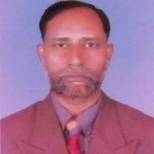 Dr. Md. Abu Sayeed MiahDeputy Director(Plant Pathology)&Director General (In-charge)01712-024623sayeedplp@gmail.com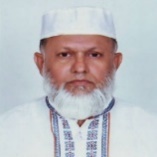 Dr. Ataur Rahman HowladerDeputy Director(Soil Science)&Director (Admin) (In-charge)02-926314301814-301360ataurdae87@gmail.com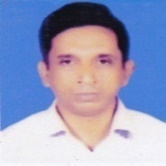 Md. Jakir HossainDeputy Director(Genetics & Plant Breeding)01715-797920hzakir104@gmail.com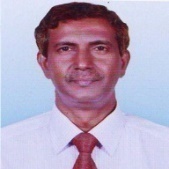 Dr. Md. Shariful IslamDeputy Director(Agronomy)01743-051115mshariful60@yahoo.com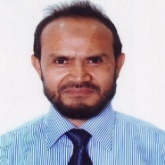 Dr. Md. Delowar Hossain MazumderDeputy Director(Agril. Ext. & Rural Economy)01552-42657601815-597304dhossain1960@yahoo.com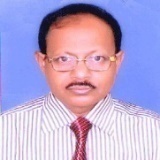 Ranjit Kumar PalDeputy Director (Agril. Machinery & Water Management)01818-600706ranjitrkpbd@gmail.com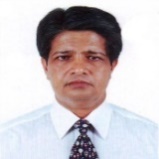 Md. Mahmud HasanDeputy Director (Horticulture)01817-066613mahamudhassandae@gmail.com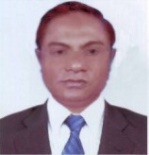 Md. Jamal UddinDeputy Director (Entomology)01718-214607jamaluddin6257@yahoo.com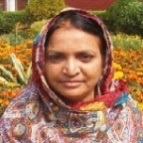 Anowara AkhterDeputy Director(Environment & Agroforestry)01918-023360anowaraakhter@yahoo.com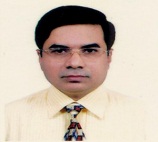 Mahmudul HasanProject Director01715-101818hasandae@yahoo.com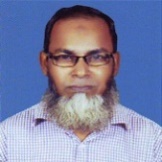 Dr. Md. Aklas UddinDeputy Director(Planning and Publication)01716-257354akhlas.uddin@yahoo.com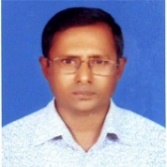 Dr. Md. Mayen UddinDeputy Director(Food Technology)01711-969688mayen.dae85@yahoo.com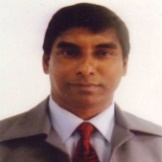 Dr. Md. Sayedur RahmanDeputy Director(Admin & Support Service)02-4926107501552-495564sayedur.63@gmail.com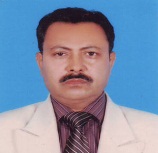 Dr. Md. Abdul MazedDeputy Director (LR)01814-849190mazed13th.dae@gmail.com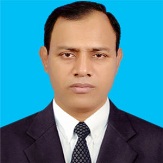 Dr. Md. Golam MostafaSenior Assistant Director(Environment & Agroforestry)01712-803348kbdmostafa@gmail.com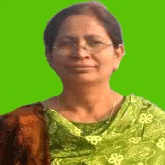 KhabirunnaharSenior Assistant Director(Pulse & Oil Crops)01733-995286naharkhabirun@yahoo.com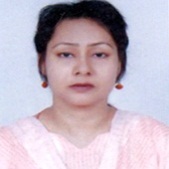 Mst. Mushfiqua Hasneen ChowdhurySenior Assistant Director(Soil Physics)01716-972977mushfiqua21@yahoo.com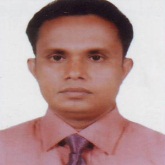 Abul Kalam AzadSenior Assistant Director (Farm Machinery and Water Management)01940-652412azadipm@gmail.com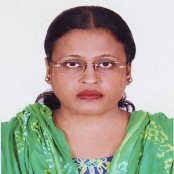 Jharna BegumSenior Assistant Director(Field Crop Pest)01716-227489jharna.kahaloo@gmail.com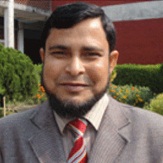 A.K.M. Amdadul HoqueSenior Assistant Director(Horticulture Crop Disease)01720-364979amdadhoque74@gmail.com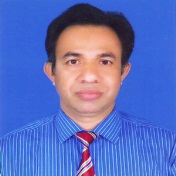 Md. Eskandar HossainSenior Assistant Director(Vegetables & Spices)01938-615225eskandarhossain@yahoo.com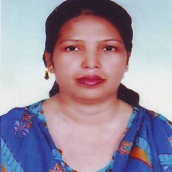 Nilufa AktarSenior Assistant Director(Food Processing Technology)01719-174775nilufaa@yahoo.com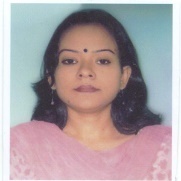 Mist. Sharmin AkhterSenior Assistant Director(Horticulture Crop Pest)01711-736571slaboni1980@gmail.com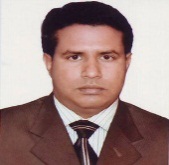 Tahazul IslamSenior Assistant Director(Cereal & Cash Crop)01717-287940tahazul@yahoo.com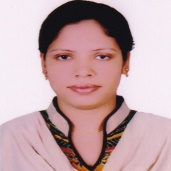 Sharmin JuiSenior Assistant Director(Biotechnology)01670-709313shrmn_jui@yahoo.com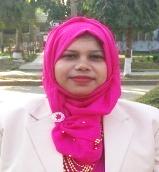 Mst. Irin ParvinSenior Assistant Director(Field Crop Disease)01727-249448irin.dae28@gmail.com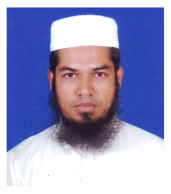 Muhammad Shahadat Hossain SiddiqueeSenior Assistant Director(Agriculture Economics)01753-896598muhammadsiddiquee@gmail.com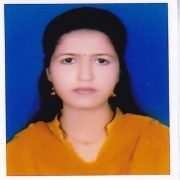 Hafsha KhatunSenior Assistant Director(Genetics & Plant Breeding)01721-670789hafshahappy@yahoo.com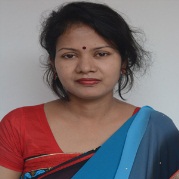 Most. NurnaharSenior Assistant Director(Flower & Fruit)01712-672804nrsdae2011@gmail.com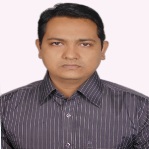 Md. Anwarul Islam JuelSenior Assistant Director(Agriculture Extension)juwelbau@gmail.com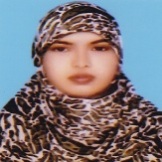 Lailatul Roksana LimaSenior Assistant Director(Soil Chemistry & Microbiology)lima1.geb@gmail.comসময়সেশন নংবিষয়বস্তুপ্রথম দিন (তারিখঃ ২৮/১০/২০১৮; বারঃ রবিবার)প্রথম দিন (তারিখঃ ২৮/১০/২০১৮; বারঃ রবিবার)প্রথম দিন (তারিখঃ ২৮/১০/২০১৮; বারঃ রবিবার)09.00-১০.০0-রেজিস্ট্রেশন, মহাপরিচালক ও ফ্যাকাল্টিবৃন্দ, নাটা কর্তৃক উদ্বোধন১০.০০-1১.00সেশন-১পরিপ্রেক্ষিত জরিপ ও উদ্ভাবন উদাহরণ১০.০০-1১.00সেশন-১উদ্ভাবনচর্চার জন্য সেবা চিহ্নিতকরণ ও উপস্থাপন11.০০-11.১৫-চা-বিরতি11.১৫-1২.১৫সেশন-২চিহ্নিত সেবা প্রদান প্রক্রিয়া : আমার দৃষ্টিতে ও উপস্থাপন12.১৫-০1.১৫সেশন-৩প্রেক্ষিত বা দৃষ্টি ভঙ্গি ভিন্নতা : সেবা প্রদান প্রক্রিয়ায় দৃষ্টিভঙ্গি ররকমফের০1.১৫-০2.১৫-নামাজ ও দুপুরের খাবার এর বিরতি০2.১৫-০৩.১৫সেশন-৪সেবাপ্রদান পক্রিয়ায় নাগরিক দৃষ্টিভঙ্গি : অনলাইন জরিপের ফলাফল বিশ্লেষণ০৩.১৫-০৪.১৫সেশন-৫সেবাগ্রহণে আমার অভিজ্ঞতা০৩.১৫-০৪.১৫সেশন-৫চিহ্নিত সেবা প্রদান প্রক্রিয়া : সেবাগ্রহিতার দৃষ্টিতে ও উপস্থাপন০৪.১৫-০৪.৩০-বিকেলের চাদ্বিতীয় দিন (তারিখ: ২৯/১০/২০১৮; বার : সোমবার)দ্বিতীয় দিন (তারিখ: ২৯/১০/২০১৮; বার : সোমবার)দ্বিতীয় দিন (তারিখ: ২৯/১০/২০১৮; বার : সোমবার)0৯.০০-১০.০০সেশন-৬সেবা গ্রহিতা পরিদর্শন প্রস্তুতি : দলগঠন ও ব্রিফিং১০.০0-1১.00সেশন-৭সেবা গ্রহিতা পরিদর্শন : ভিন্ন অফিস১১.০০-১১.১৫-চা-বিরতি11.১৫-০1.১৫সেশন-৮পরিদর্শন চলমান০1.১৫-০2.১৫-নামাজ ও দুপুরের খাবার এর বিরতি০2.১৫-০৩.১৫সেশন-৯পরিদর্শন অভিজ্ঞতা উপস্থাপনা ও উম্মুক্ত আলোচনা০৩.১৫-০৪.১৫সেশন-১০সেবা গ্রহিতা পরিদর্শন প্রস্তুতি : উপস্থাপনা (নিজসেবা)০৪.১৫-০৪.৩০-বিকেলের চাতৃতীয় দিন (তারিখ: ৩০/১০/২০১৮; বার : মঙ্গলবার)তৃতীয় দিন (তারিখ: ৩০/১০/২০১৮; বার : মঙ্গলবার)তৃতীয় দিন (তারিখ: ৩০/১০/২০১৮; বার : মঙ্গলবার)0৯.০০-১০.০০সেশন-১১সেবা গ্রহিতা পরিদর্শন : নিজ অফিস১০.০0-1১.00সেশন-১২পরিদর্শন চলমান১১.০০-১১.১৫-চা-বিরতি11.১৫-1২.১৫-পরিদর্শন চলমান12.১৫-০1.১৫সেশন-১৩পরিদর্শন অভিজ্ঞতা উপস্থাপনা ও উম্মুক্ত আলোচনা০১.১৫-০2.১৫-নামাজ ও দুপুরের খাবার এর বিরতি০2.১৫-০৩.১৫সেশন-১৪উম্মুক্ত আলোচনা০৩.১৫-০৪.১৫সেশন-১৫নাগরিক সেবায় সহানুভূতি ও দরদ০৪.১৫-০৪.৩০-বিকেলের চাচতুর্থ দিন (তারিখ : ৩১/১০/২০১৮; বার : বুধবার)চতুর্থ দিন (তারিখ : ৩১/১০/২০১৮; বার : বুধবার)চতুর্থ দিন (তারিখ : ৩১/১০/২০১৮; বার : বুধবার)0৯.০০-১০.০০সেশন-১৬চিহ্নিত সেবা পূনঃপর্যালোচনা, নিশ্চিতকরণ ও উপস্থাপন0৯.০০-১০.০০সেশন-১৬সেবা পদ্ধতি সহজিকরণ : টুলস ও টেকনিকস১০.০0-1১.00সেশন-১৭সেবা পদ্ধতি সহজিকরণ : চিহ্নিত সেবার প্রসেস ম্যাপ১০.০0-1১.00সেশন-১৭সেবা পদ্ধতি সহজিকরণ : সেবার বিভিন্ন ধাপে নাগরিক ভোগান্তি/ সমস্যা চিহ্নিতকরণ১১.০০-১১.১৫চা-বিরতি11.১৫-1২.১৫সেশন-১৮সেবা সমস্যা/ভোগান্তির কারণ চিহ্নিতকরণ ও উপস্থাপন11.১৫-1২.১৫সেশন-১৮চিহ্নিত সেবার সমস্যা সমাধানে দলগত আলোচনা11.১৫-1২.১৫সেশন-১৮সমস্যা সমাধানে সেবার নতুন আইডিয়া তৈরী ও উপস্থাপন১২.১৫-০১.১৫সেশন-১৯জনপ্রশাসন/নাগরিক সেবায় উদ্ভাবন, সমাধান পর্যালোচনা ও পরিশীলন১২.১৫-০১.১৫সেশন-১৯নাগরিক সেবায় উদ্ভাবন : প্রস্তাবনা উপস্থাপন০1.১৫-০2.১৫-নামাজ ও দুপুরের খাবার এর বিরতি০২.১৫-০৪.১৫সেশন-২০উদ্ভাবনী পাইলট বাস্তবায়নে টিম বিল্ডিং ও অংশীজন চিহ্নিতকরণ০২.১৫-০৪.১৫সেশন-২০উদ্ভাবনী প্রস্তাবনার পাইলট কর্মপরিকল্পনা : এ্যাক্টিভিটি গ্যান্টচার্ট০৪.১৫-০৪.৩০-বিকেলের চাপঞ্চম দিন (তারিখ : ০১/১১/২০১৮; বার : বৃহস্পতিবার)0৯.০০-১০.০০সেশন-২১অংশীজন, রিসোর্স ম্যাপিং ও পাইলট কর্মপরিকল্পনার উপস্থাপন১০.০0-1১.00সেশন-২২উদ্ভাবনী পাইলটের খসড়া পরিকল্পনা প্রণয়ন (ডকুমেন্টেশন)১০.০0-1১.00সেশন-২২উদ্ভাবনে সোশ্যাল মিডিয়ার ব্যবহার১১.০০-১১.১৫-চা-বিরতি11.১৫-1২.১৫সেশন-২৩উদ্ভাবন পরিকল্পনা বাস্তবায়নে প্রধান প্রধান চ্যালেঞ্জ পর্যালোচনা ও ডকুমেন্টেশন12.১৫-০1.১৫সেশন-২৪পরবর্তী প্রস্তুতির ব্রিফি : User Research ও ক্যাসকেডিংকর্মশালা০1.১৫-০2.১৫নামাজ ও দুপুরের খাবার এর বিরতি০2.১৫-০৩.১৫সেশন-২৫খসড়া পাইলট পরিকল্পনা উপস্থাপনা ও মেন্টরের ফিডব্যাক০৩.১৫-০৪.৪৫-প্রশিক্ষণোত্তর মূল্যায়ন০৪.১৫-০৫.১৫-মেন্টর/অতিথি বক্তব্য ও সমাপনী